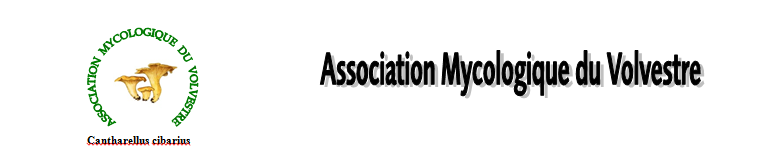                                         RAPPORT MORAL  1ier semestre 2018Une Association active avec des valeurs,  Les récoltes se font dans le respect de la nature, de la propriété d’autrui et dans l’intérêt de l’association.  A la fin de chaque sortie, nous procédons à l'étude des champignons cueillis et la présence de l'ensemble des cueilleurs est sollicitée afin d’éviter tous risques d’erreurs et donc d’intoxication !  Dans le cadre de la convivialité chère à l'association, chaque personne peut échanger et (ou) partager sa cueillette afin que tout le monde puisse profiter des valeurs gustatives de nos chers champignons.Réunions AG et CA :  Assemblée Générale le 30 janvier 2017 (comptes rendu disponible sur le site). Assemblée Générale le 16 juin 2018. 3 réunions du CA (comptes rendu disponibles sur le site pour les membres du CA). Réunions pédagogiques :6 réunions pédagogiques ont été  animées ce premier semestre.Thèmes : Les truffes 1, les truffes 2, les champignons de printemps et champignons de printemps méconnus, les girolles). 1ier  lundi de chaque mois (sauf cas du  lundi férié reporté au mardi). Animateurs, Jean Claude Rodriguez & Georges Elandalloussi.Sorties champignons du samedi : 6 sorties sur le terrain d’une demi-journée ou d’une journée ont été réalisées avec un taux de participation d’une vingtaine de personnes.Sorties supplémentaires : Comme chaque année des sorties en petit groupe peuvent être organisées par Jean-Claude tout au long de  la saison. Faits marquants:Sortie dans le Périgord le 10 février. Sortie Girolles à Betchat  avec grillades le 10 juin.Participation de l’association à la fête de la nature de Cazères le 27 mai.Projet 2018 : Sortie Week end 6 & 7 octobre. Exposition  mycologique à Carbonne 14 & 15 octobre.Forum des associations 8 septembre.Repas de fin d’année 8 décembre. Nous serons  attentifs à toutes propositions de sorties ou d’améliorations du fonctionnement de l’association de la part de nos adhérents.Un grand merci à tous les intervenants et actifs de l’association ainsi qu’à la mairie de Carbonne pour l’aide financière et matérielle apportée.  